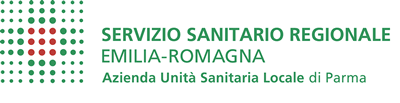 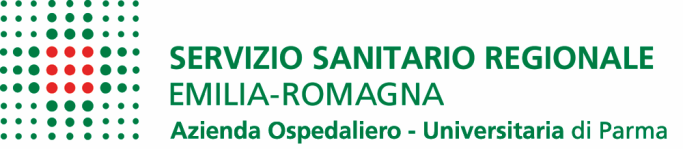 RISORSE NECESSARIE PER I PROGETTI DI MIGLIORAMENTO DELLO STABILIMENTO OSPEDALIERO DI BORGO TARORisorse necessarieRisorse necessarieProgettiMedicoCompartoRiabilitazione pneumologia  1 Medico Pneumologo3 FisioterapistiAmpliamento dell’offerta assistenziale dell’UOS riabilitazione cardiologica con un percorso clinico- riabilitativo rivolto ai pazienti affetti da pneumopatia  inviati anche da AOURiorganizzazione PPIO  3 Medici di cui 1 Cardiologo1 Infermiere2 autistiIncremento della dotazione del  PPIO di dirigenti medici  dipendenti con integrazione del personale dell’UO di medicina interna Mantenimento del punto di emergenza  urgenza territoriale/guardia medica sulle 24 ore con METRiorganizzazione attività chirurgica  1 Medico Anestesista4 InfermiereAmpliamento attività chirurgica con pazienti provenienti da Ospedale di Fidenza e AOUStima di n°400 interventi  anno:Chirurgia parete addomino pelvicaChirurgia vascolare programmata ad elevata diffusioneInterventi su ano e stomaChirurgia proctologica funzionaleAmpliamento di attività ortopedica quantificabile in circa 150 interventi anno per prestazioni per pazienti provenienti da Ospedale di Fidenza e AOU:Chirurgia del piedeChirurgia protesica e legamentosa  del ginocchioPercorso andrologico dipartimentale con attività ambulatoriale e servizio chirurgico dedicato a disfunzioni erettiliAmpliamento percorsi chirurgici in area oculistica, otorinolaringoiatrica e ginecologicaSi prevede complessivamente un aumento di circa 4 sedute chirurgiche  a settimana (x 40 settimane = 400 sedute anno)Totale5 unità mediche10 unità: 3 fisioterapisti, 5 infermieri e 2 autistiProgettiProgettiProgettiCosti economici interventi di ristrutturazioneRistrutturazione comparto operatorioRistrutturazione comparto operatorioRistrutturazione comparto operatorio1.500.515Miglioramento accessibilità allo stabilimento ospedaliero ospedaleMiglioramento accessibilità allo stabilimento ospedaliero ospedaleMiglioramento accessibilità allo stabilimento ospedaliero ospedale699.313Lavori di riorganizzazione del punto di primo intervento Lavori di riorganizzazione del punto di primo intervento Lavori di riorganizzazione del punto di primo intervento 492.000TOTALETOTALETOTALE2.691.828Risorse necessarieRisorse necessarieRisorse necessarieCosti del personale5 unità mediche – 10 unità comparto 5 unità mediche – 10 unità comparto 5 unità mediche – 10 unità comparto 776.000TOTALE COMPLESSIVOTOTALE COMPLESSIVOTOTALE COMPLESSIVO3.467.828